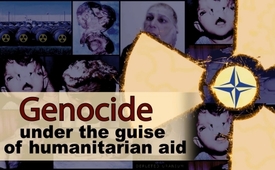 Genocide under the guise of humanitarian aid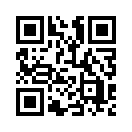 Almost 20 years ago today, the NATO - led by the USA, attacked the Republic of Yugoslavia. Without any international agreement - meaning without a UN mandate and therefore against inter-national law, the genocide, reputedly initiated by the Serbs should be stopped. For this alleged humanitarian war operation, 30,000 to 50,000 missiles were shot mounted with highly toxic Ura-nium ammunition which caused a genocide of the Serbian people.Almost 20 years ago today, the NATO - led by the USA, attacked the Republic of Yugoslavia. Without any international agreement - meaning without a UN mandate and therefore against inter-national law, the genocide, reputedly initiated by the Serbs should be stopped. For this alleged humanitarian war operation, 30,000 to 50,000 missiles were shot mounted with highly toxic Ura-nium ammunition which caused a genocide of the Serbian people. Due to completely covering the surface of the country with radiation, every day a child gets cancer. According to Oncologist Dr. Med. Slobodan Cikaric, the death rate has increased by 2.5 percent annually since 1999. Also the number of newborns with extreme deformities has increased. Iraq, Afghanistan and Syria are suf-fering the same genocide under the guise of “humanitarian” aggressive wars led by the USA.from hm.Sources:http://derwaechter.net/category/weltThis may interest you as well:---Kla.TV – The other news ... free – independent – uncensored ...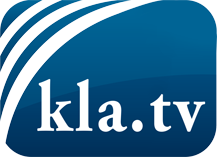 what the media should not keep silent about ...Little heard – by the people, for the people! ...regular News at www.kla.tv/enStay tuned – it’s worth it!Free subscription to our e-mail newsletter here: www.kla.tv/abo-enSecurity advice:Unfortunately countervoices are being censored and suppressed more and more. As long as we don't report according to the ideology and interests of the corporate media, we are constantly at risk, that pretexts will be found to shut down or harm Kla.TV.So join an internet-independent network today! Click here: www.kla.tv/vernetzung&lang=enLicence:    Creative Commons License with Attribution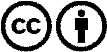 Spreading and reproducing is endorsed if Kla.TV if reference is made to source. No content may be presented out of context.
The use by state-funded institutions is prohibited without written permission from Kla.TV. Infraction will be legally prosecuted.